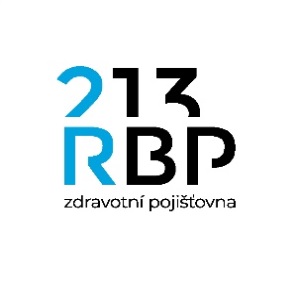 SMLOUVA O PROVEDENÍ REKLAMY číslo …........................uzavřená mezi:Ústav vývoje a klinických aplikací, z.ú.se sídlem:		17. listopadu 1790/5, 708 00 Ostrava-Porubazastoupená:		xxxxxxxxzapsaná v obchodním rejstříku vedeném KS v Ostravě, spisová značka U 130IČO:		           022 27 126DiČ:		           CZ02227126bankovní spojení: 	xxxxxxxxč. účtu: 		xxxxxxxx		oprávněna k jednání: 	xxxxxxxx(dále jen „zajistitel“)aRBP, zdravotní pojišťovna	se sídlem:		Michálkovická 967/108, Slezská Ostrava, 710 00 OstravaIČO: 			47673036DIČ: 			CZ47673036, není plátce DPHzapsaná v obchodním rejstříku vedeném KS v Ostravě, oddíl AXIV, vložka 554jednající:		Ing. Antonínem Klimšou, MBA, výkonným ředitelembankovní spojení:	xxxxxxxxčíslo účtu:		xxxxxxxx oprávněni k jednání: 	ve věcech obchodních:	xxxxxxxx                           	ve věcech technických: 	xxxxxxxx(dále jen „objednatel“)(ve smlouvě společně dále jen „smluvní strany“)I. Prohlášení o způsobilostiSmluvní strany prohlašují, že jsou způsobilé uzavřít tuto smlouvu, stejně jako způsobilé nabývat v rámci právního řádu vlastním právním jednáním práva a povinnosti.II. Předmět smlouvyPředmětem smlouvy je propagace objednatele při aktivitách zajistitele prováděných v rámci realizace projektu zvýšení dostupnosti a kvality zdravotní péče „TeleMedPoint“, při kterém bude objednatel označován jako partner projektu. Projekt bude realizován v létech 2023-2026 s reklamní nabídkou pro objednatele:uvádění partnera v tiskových zprávách souvisejících s projektemuvádění partnera na výstupech v médiích (noviny, časopisy, rozhlas, televize, sociální sítě), pokud uvedení partnera nebude znemožněno ze strany zástupců příslušného médiauvádění partnera na odborných konferencích a semináříchuvádění partnera při výstupech pro odborné a vědecké společnostipoužití polepu logy partnera s označením „partner projektu“ na firemních vozidlech používaných při realizaci projektu TeleMedPointumístění loga partnera na tiskové materiály a brožury distribuované v lokalitách s horší dostupností zdravotní péče – informace pro pacienty, včetně informace o rozšířené službě pro pacienty pojištěné u RBP, zdravotní pojišťovnyumístění loga partnera na informacích pro lékařeuvedení partnera v případě organizování odborných akcí konaných v Poslanecké sněmovně PČR nebo Senátu PČR, pokud taková prezentace bude umožněnaumístění loga partnera na dokumentech pro pacienty (registrační formuláře, informace, pokyny, souhlasy apod.)umístění informačním materiálů RBP v prostorách TeleMedPointu  a informační podpora při zájmu pacientů o změnu ZP.Reklama bude prováděna od 01.07.2023 – 30.06.2024.III. Závazky smluvních stranObjednatel se zavazuje dodat zajistiteli logo objednatele nejpozději do 30.06.2023.Zajistitel se zavazuje zajistit oborovou exkluzivitu partnerství, a to po celou dobu realizace reklamy dle čl. II. odst. 2 této smlouvy.Zajistitel se zavazuje realizovat dohodnuté prezentace v souladu s článkem II. a pravidelně předávat objednateli průběžné hodnocení projektu k termínu 31.12., z něhož bude patrné, že propagace objednatele probíhá v souladu s uzavřenou smlouvou (lze i elektronicky), a to nejpozději jeden týden před termínem splatnosti druhého daňového dokladu dle bodu IV.Objednatel se zavazuje dodat reklamní a propagační materiály dle článku II. odst. 1.10., které budou zajišťovány v režii objednatele.IV. Cena a platební podmínkyCena za služby uvedené v čl. II. je stanovena dohodou, v případě oborové exkluzivity ve výši xxxxxxxx + 21% DPH. Zajistitel je plátcem DPH. Úhradu provede objednatel na základě daňového dokladu vystaveného zajistitelem, a to ve dvou splátkách, kdy daňové doklady budou vystaveny v termínech:první splátka ve výši 		xxxxxxxx	od 15.08. 2023druhá splátka ve výši 		xxxxxxxx	od 15.01. 2024Daňové doklady budou mít splatnost do 30 dnů ode dne doručení daňového dokladu objednateli.V případě prodlení objednatele s úhradou fakturované částky zavazuje se objednatel uhradit zajistiteli úrok z prodlení ve výši 0,01% z dlužné částky za každý den prodlení.Zajistitel se zavazuje vrátit objednateli finanční prostředky dle bodu IV.1. v plné výši v případě nesplnění článku II. odst. 1. smlouvy zaviněním zajistitele, popřípadě v poměrné výši v případě nedodržení některých bodů článku II. odst. 1, a to ve výši odpovídající rozsahu nedodržení smlouvy.V případě, že zajistitel nezajistí oborovou exkluzivitu partnerství, snižuje se cena za služby uvedená v bodě č. 1 tohoto článku, za období, ve kterém nebude exkluzivní partnerství zajištěno o 25 %. Zajistitel se rovněž zavazuje vrátit objednateli 25 % uhrazené částky za celé období, po které měl uzavřené partnerství k projektu TeleMedPoint s jinou zdravotní pojišťovnou.V případě že zaviněním zajistitele nebude realizován předmět smlouvy dle bodu I., je objednatel oprávněn požadovat po zajistiteli smluvní pokutu ve výši 10.000 Kč. V. Závěrečná ustanoveníTato smlouva je vyhotovena ve dvou originálech, z nichž každá ze smluvních stran obdrží po jednom.Smlouvu lze měnit či doplňovat pouze v písemné formě číslovanými dodatky.Smluvní vztahy neupravené touto smlouvou se řídí ustanoveními zákona č. 89/2012 Sb. – občanský zákoník.Zajistitel prohlašuje, že ke dni uzavření této smlouvy vůči němu není vedeno řízení dle zákona č. 182/2006 Sb., o úpadku a způsobech jeho řešení (insolvenční zákon), ve znění pozdějších předpisů, a zároveň se zavazuje objednatele o všech skutečnostech o hrozícím úpadku bezodkladně informovat. Objednatel pro účely efektivní komunikace se zajistitelem a případně pro účely plnění smlouvy či svých zákonných povinností v nezbytném rozsahu shromažďuje a zpracovává osobní údaje subjektů údajů uvedených v této smlouvě či se jinak podílejících na plnění této smlouvy. Osobní údaje jsou zpracovávány po dobu, po kterou tyto subjekty údajů plní role a úkoly související s touto smlouvou, a to v průběhu účinnosti této smlouvy a dobu nutnou pro vypořádání práv a povinností ze smlouvy a dále po dobu nutnou pro jejich uchovávání v souladu s příslušnými právními předpisy. Zajistitel se zavazuje tyto subjekty údajů o zpracování informovat a předat jim informace v Zásadách zpracování osobních údajů pro dodavatele a další osoby dostupných na internetové adrese https://www.rbp213.cz/cs/ochrana-osobnich-udaju-gdpr/a-125/.Zajistitel bere na vědomí, že předmětná smlouva podléhá povinnosti uveřejnění v registru smluv vedeném Ministerstvem vnitra. Uveřejnění smlouvy v registru smluv zajistí objednatel. Smluvní strany se dohodly, že cenová ujednání uvedená v této smlouvě mají povahu obchodního tajemství dle § 504 zákona č. 89/2012 Sb., občanský zákoník,  a jsou dle § 5 odst. 6 zákona č. 340/2015 Sb., o zvláštních podmínkách účinnosti některých smluv, uveřejňování těchto smluv a o registru smluv, vyloučena z uveřejnění prostřednictvím registru smluv.Tato Smlouva nabývá platnosti dnem jejího podpisu a účinnosti dnem uveřejnění oznámení v registru smluv vedeném ve smyslu zákona č. 340/2015 Sb., o registru smluv, v platném znění .Smluvní strany prohlašují, že smlouva byla uzavřena na základě jejich pravé a svobodné vůle, prosté omylu, že byly s obsahem smlouvy seznámeny, souhlasí s ním a na důkaz toho připojují v závěru své podpisy.V Ostravě dne 						V Ostravě dne……………………….……………	 			……………………………….        	MUDr. Otakar Lucák       			  	  Ing. Antonín Klimša, MBA		ředitel        				          		výkonný ředitel